Bosna i Hercegovina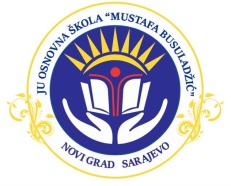 FederacijaBosneiHercegovine                                                                                    JU Osnovnaškola „Mustafa Busuladžić“Kanton Sarajevo                                                                                                                     Općina Novi Grad Sarajevo                                              Na osnovu člana  88. i 94. Zakona o osnovnom odgoju i obrazovanju („Službene novine Kantona Sarajevo“, broj: 23/17, 33/17, 30/19, 34/20 i 33/21),  član 27. stav  (1) i (2) tačka d)  Pravilnika s kriterijima za prijem radnika u radni odnos u predškolskim ustanovama, osnovnim i srednjim školama  kao javnim ustanovama čiji je osnivač Kanton Sarajevo („Službene novine Kantona Sarajevo“ broj:29/21 i 31/21), Saglasnosti ministrice za odgoj i obrazovanje   Kantona Sarajevo broj:11-30-25956-5 od 26.11.2021.godine i Odluke Školskog odbora  JU  OŠ „Mustafa Busuladžić"” Sarajevo o poništenju dijela Javnog konkursa za popunu upražnjenih radnih mjesta, broj: 01-1-1027/21 od  1.12.2021.godine, JU OŠ „Mustafa Busuladžić“ Sarajevo objavljuje  PONIŠTENJEdijela  Javnog konkursa  za popunu upraženjenih  radnih   mjesta1. Poništava se  dio Javnog konkursa za popunu upražnjenih radnih mjesta u školskoj 2021/2022.godini za koji je dana 26.10.2021.godine   objavljeno Obavještenje o raspisivanju javnog konkursa u dnevnim novinama „Oslobođenje“,   koji je objavljen   na službenoj internet stranici JU OŠ „Mustafa Busuladžić“Sarajevo (www.osdobrosevici.edu.ba) i istovremeno na službenim stranicima Ministarstva za odgoj i obrazovanje Kantona Sarajevo i JU „Služba za zapošljavanje Kantona Sarajevo“ za pozicije:b) 	na određeno vrijeme od okončanja konkursne procedure do povratka radnika sa bolovanja, a najkasnije do 31.08.2022.godine za:1. 	spremačica-radnik/radnica na  održavanju čistoće...1 izvršilac, puno radno vrijeme (40 sati sedmično);   2. 	spremačica-radnik/radnica na  održavanju čistoće...1 izvršilac, puno radno vrijeme (40 sati sedmično).   Preostali dio teksta Javnog konkursa ostaje nepromijenjen.2. Poništenje dijela Javnog konkursa bit će objavljeno dana 4.12.2021.godine na službenoj internet stranici JU OŠ „Mustafa Busuladžić“ Sarajevo (www.osdobrosevici.edu.ba), istovremeno na službenim stranicima Ministarstva za odgoj i obrazovanje Kantona Sarajevo(www.mo.ks.gov.ba)  i JU „Služba za zapošljavanje Kantona Sarajevo“ (www.szks.ba)  kao i objava  Obavještenje o poništenju dijela Javnog konkursa u dnevnim novinama „Oslobođenje“.3. Kandidati koji su se prijavi na konkurs mogu preuzeti dokumentaciju koju su dostavili uz prijavu na konkurs kod  sekretara škole u roku od 30 (trideset) dana od dana zadnje objave Obavještenja o poništenju dijela javnog konkursa, svaki radni dan u periodu od 10-12 sati.    